บันทึกข้อความ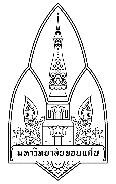 ส่วนราชการ ศูนย์วิจัยพหุลักษณ์สังคมลุ่มน้ำโขง คณะมนุษยศาสตร์และสังคมศาสตร์  โทร. ๔๕๘๙๙ที่  อว. ๖๖๐๒๐๑.๑.๑๐.๓.๑๖/			 วันที่	       มิถุนายน ๒๕๖๒เรื่อง	ขอรายงานความก้าวหน้าและขออนุมัติเบิกจ่ายทุนสนับสนุนทุนการศึกษาเพื่อพัฒนาวิทยานิพนธ์ งวดที่ ๒เรียน	ผู้อำนวยการศูนย์วิจัยพหุลักษณ์สังคมลุ่มน้ำโขง (ผ่านรองผู้อำนวยการฝ่ายวิจัย)		ตามที่ดิฉัน/นาย.............................................................นักศึกษาสาขา........................................คณะ............................ ระดับปริญญา...............................อาจารย์ที่ปรึกษา............................................................ ได้รับทุนสนับสนุนทุนการศึกษาเพื่อพัฒนาวิทยานิพนธ์จากศูนย์วิจัยพหุลักษณ์สังคมลุ่มน้ำโขง เรื่อง...........................................................จากปีงบประมาณ...............เป็นจำนวนเงิน.....................................บาท(ตัวอักษร) เบิกจ่ายแล้วจำนวน...................... บาท (ตัวอักษร) คงเหลือ...................... บาท (ตัวอักษร)		บัดนี้วิทยานิพนธ์ได้ดำเนินการไปมากกว่าร้อยละ ๕๐ จึงใคร่ขอรายงานความก้าวหน้าและขออนุมัติเบิกจ่ายทุนสนับสนุนทุนการศึกษาเพื่อพัฒนาวิทยานิพนธ์ งวดที่............... เป็นจำนวนเงินทั้งสิ้น ...............บาท............บาทถ้วน ทั้งนี้ได้แนบเอกสารประกอบการขออนุมัติ จำนวน ๒ ชุด ดังรายการต่อไปนี้                                    
 			๑. บว ๒๓
 			๒. แบบเสนอโครงการวิจัย(เค้าโครงวิทยานิพนธ์) 		จึงเรียนมาเพื่อโปรดพิจารณาอนุมัติ  จักขอบพระคุณยิ่ง .............................................................(…………………………………………………..) 